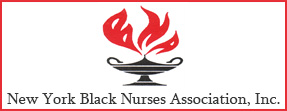 Marjorie Anita Andrews Nursing Scholarship Award             Dr. Patricia A. McLean is dedicated to the nursing profession and gives back to nurses and the nursing community as mentor, educator, professional committee member, and offers monetary assistance for nursing students. However, this accomplishment was fostered from early childhood in Trinidad, West Indies, by her mother, Marjorie Anita Andrews, who sacrificed financially and instilled the importance of education. Sadly, in 2011, when Dr. McLean was presenting a nursing scholarship award to a NYBNA recipient, her mother died. This continued commitment to nursing and professionalism is now reflected twofold: the legacy of the annual Marjorie Anita Andrews Nursing Scholarship Award offered in her name for nursing students striving to become "real nurses”, and the accomplishment of a Doctor of Nursing Science (DNS) degree, her proudest accomplishments for honoring her mother. Applicant Criteria 1. The applicant must be a Trinidad/Tobago national, or whose parents were born in Trinidad or Tobago.2. The applicant must have a Cumulative Grade Point Average (GPA) of at least 3.0.3. Two (2) letters of recommendation (one from applicant’s school of nursing: Dean, Instructor,   Counselor, etc.) on school letterhead4. The applicant must be a student of an accredited school of nursing.5. The applicant must write a one-page essay on why they should be a candidate for this award.6.  Deadline for application submission is October 15th each yearAPPLICATION FORMARJORIE ANITA ANDREWS NURSING SCHOLARSHIP DEADLINE IS OCTOBER 15TH EACH YEARPlease type or print in Ink1. NAME _______________________________________________________                 Last)                                   (First)                     (Middle)2. CURRENT ADDRESS_______________________________________________                                         Number                          Street/Avenue                  Apt_____________________________________________PHONE (___)___________     County/City                 State                    Zip Code3. DATE OF BIRTH _____/______/_____                                   Month   Day    Year     SOCIAL SECURITY # __ __ __ __ __ __ __ __ __ __ __4.  DO YOU CURRENTLY HOLD A NURSING LICENSE?  YES ( ) NO ( )     If “Yes” Give License Number ___________________        State____________5.   OF NURSING ENROLLMENT     Name_____________________________________________________           Address_____________________________________________________           ___________________________________________________________           County/City                             State                                      Zip CodeDean/ Director_____________________________________________________School Phone (____) ________________________________________________Classification ___________________Expected Graduation Date______________Advisor________________________6.  EXTRA CURRICULAR/COMMUNITY ACTIVITIES_______________________________________________________________________________________________________________________________________________________7.  ARE YOU AN NBNA STUDENT MEMBER? YES ( ) NO ( )      If Yes:  Local Chapter ________________ID. # ______________________________________________________________________________________I hereby affirm that all information is true. Any false statement will forfeit the award.       ________________________                                                ________________              Signature                                                                                  Date       ________________________                                                ________________            Parent/Guardian                                                                          DateSend completed application to:New York Black Nurses AssociationP.O. Box 3635,  10163Or Send Electronically to INFO@NYBNA.ORG